INFORMACION PRESUPUESTARIA POR DEPENDENCIA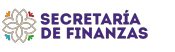 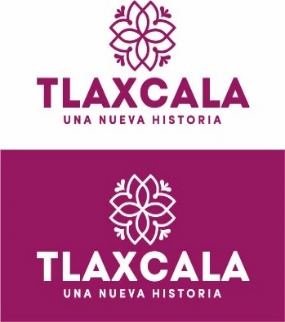 DEPENDENCIA O ENTIDADDEPENDENCIA O ENTIDAD33. COORDINACIÓN DE RADIO CINE Y TELEVISIÓN33. COORDINACIÓN DE RADIO CINE Y TELEVISIÓN33. COORDINACIÓN DE RADIO CINE Y TELEVISIÓN33. COORDINACIÓN DE RADIO CINE Y TELEVISIÓN33. COORDINACIÓN DE RADIO CINE Y TELEVISIÓN33. COORDINACIÓN DE RADIO CINE Y TELEVISIÓN33. COORDINACIÓN DE RADIO CINE Y TELEVISIÓNPARTIDACONCEPTOAPROBADODEVENGADOEJERCIDOPRIMER TRIMESTRESEGUNDO TRIMESTRETERCER TRIMESTRECUARTO TRIMESTRE1000SERVICIOS PERSONALES1131SUELDOS A FUNCIONARIOS1,983,752.001,655,041.681,655,041.68419,631.48432,771.26386,021.64416,617.301132SUELDOS AL PERSONAL3,142,010.003,022,188.683,022,188.68748,097.88809,529.79733,095.75731,465.261211HONORARIOS ASIMILABLES A SALARIOS3,506,950.003,359,718.993,359,718.99765,146.94896,091.64838,453.68860,026.731212ADICIONES A LOS HONORARIOS ASIMILABLES A SALARIOS920,068.00899,694.05899,694.05164,506.14230,843.39216,423.54287,920.981321PRIMA VACACIONAL A FUNCIONARIOS198,375.00180,186.43180,186.4341,963.0845,239.1839,460.0853,524.091322PRIMA VACACIONAL AL PERSONAL157,100.00152,573.59152,573.5937,404.9237,440.3940,336.9037,391.381326GRATIFICACIÓN FIN DE AÑO FUNCIONARIOS440,833.00459,728.66459,728.6693,251.24100,531.3987,688.98178,257.051327GRATIFICACIÓN FIN DE AÑO AL PERSONAL349,112.00358,697.43358,697.4383,122.4383,201.08100,829.3491,544.581341COMPENSACIONES Y OTRAS PRESTACIONES A FUNCIONARIOS0.00125,615.76125,615.7621,295.2021,295.2021,295.2061,730.161342COMPENSACIONES AL PERSONAL85,180.000.000.000.000.000.000.001431CUOTAS SEGURO DE RETIRO A FUNCIONARIOS350,760.00276,687.33276,687.3374,140.5067,890.0664,764.8469,891.931432CUOTAS SEGURO DE RETIRO AL PERSONAL39,156.0030,294.4230,294.429,321.369,321.366,991.024,660.681441CUOTAS SEGURO DE VIDA A FUNCIONARIOS103,500.0084,754.3184,754.310.000.000.0084,754.311442CUOTAS SEGURO DE VIDA AL PERSONAL287,500.00235,428.65235,428.650.000.000.00235,428.651522INDEMNIZACIÓN Y LIQUIDACIÓN AL PERSONAL0.0084,271.5084,271.500.000.0084,271.500.001549INCENTIVO AL AHORRO DE LOS FUNCIONARIOS602,028.00486,130.21486,130.21130,108.98119,293.82113,886.24122,841.17154AINCENTIVO AL AHORRO DEL PERSONAL124,188.00109,803.01109,803.0130,580.8630,262.5926,124.4822,835.08154KSERVICIO MÉDICO A FUNCIONARIOS50,000.0020,269.2920,269.292,289.7813,322.364,657.150.00154LSERVICIO MEDICO AL PERSONAL604,000.00357,114.17357,114.17113,375.89203,326.1940,412.090.001591CUOTAS DESPENSA A FUNCIONARIOS296,927.00245,659.41245,659.4162,272.3263,577.8457,735.7262,073.531592CUOTAS DESPENSA AL PERSONAL824,796.00797,981.57797,981.57194,601.00212,977.14193,827.06196,576.371597DESPENSA ESPECIAL DE FIN DE AÑO AL PERSONAL228,044.00225,787.11225,787.1154,296.3954,196.3059,301.5257,992.901599PERCEPCIÓN COMPLEMENTARIA FUNCIONARIOS1,983,752.001,644,936.631,644,936.63419,631.48422,666.21386,021.64416,617.30159B OTRAS PERCEPCIONES A FUNCIONARIOS270,010.00258,192.64258,192.6434,969.3032,646.8832,883.48157,692.98159COTRAS PERCEPCIONES AL PERSONAL134,015.00136,987.99136,987.9922,121.4422,167.5321,897.5470,801.48159FAPORTACIÓN A PENSIONES DE FUNCIONARIOS357,075.00295,792.99295,792.9975,533.8276,080.0569,484.0874,695.04159GAPORTACIÓN A PENSIONES DEL PERSONAL565,562.00543,995.87543,995.87134,658.18145,715.90131,957.64131,664.15159JBONO ANUAL A FUNCIONARIOS330,625.00337,194.00337,194.0069,938.4375,398.6265,766.84126,090.11159KBONO ANUAL AL PERSONAL33,795.0036,895.9636,895.968,045.268,204.3816,320.484,325.84TOTAL 1000  SERVICIOS PERSONALES TOTAL 1000  SERVICIOS PERSONALES 17,969,113.0016,421,622.3316,421,622.333,810,304.304,213,990.553,839,908.434,557,419.052000MATERIALES Y SUMINISTROS2111MATERIALES, ÚTILES Y EQUIPOS MENORES DE OFICINA140,000.00132,864.09132,864.094,822.4777,784.8641,300.958,955.812121MATERIALES Y ÚTILES DE IMPRESIÓN Y REPRODUCCIÓN8,000.003,939.363,939.360.000.003,939.360.002141MATERIALES, ÚTILES Y EQUIPOS MENORES DE TECNOLOGÍAS DE LA INFORMACIÓN Y COMUNICACIONES232,139.00231,916.48231,916.4871,850.4011,953.80130,505.8017,606.482161MATERIAL DE LIMPIEZA60,000.0059,960.1759,960.170.0023,982.2417,987.2917,990.642211PRODUCTOS ALIMENTICIOS PARA PERSONAS47,125.0051,689.5051,689.508,066.0010,867.0013,483.5019,273.002451VIDRIO Y PRODUCTOS DE VIDRIO0.003,517.913,517.910.003,517.910.000.002461MATERIAL ELÉCTRICO Y ELECTRÓNICO41,000.0040,584.2740,584.274,974.089,918.3913,625.2012,066.602491OTROS MATERIALES Y ARTÍCULOS DE CONSTRUCCIÓN Y REPARACIÓN0.0033,961.3233,961.320.000.0033,961.320.002521FERTILIZANTES, PESTICIDAS Y OTROS AGROQUÍMICOS4,800.004,707.284,707.284,707.280.000.000.002531MEDICINAS Y PRODUCTOS FARMACÉUTICOS4,000.003,959.403,959.400.003,959.400.000.002541MATERIALES, ACCESORIOS Y SUMINISTROS MÉDICOS2,000.001,966.201,966.200.001,966.200.000.002611COMBUSTIBLES, LUBRICANTES Y ADITIVOS537,808.00529,221.98529,221.9880,000.00171,366.89122,211.21155,643.882711VESTUARIO Y UNIFORMES3,000.000.000.000.000.000.000.002721PRENDAS DE SEGURIDAD Y PROTECCIÓN PERSONAL10,000.009,806.299,806.290.009,806.290.000.002911HERRAMIENTAS MENORES3,000.0023,410.7723,410.770.000.0023,410.770.002921REFACCIONES Y ACCESORIOS MENORES DE EDIFICIOS2,000.001,914.001,914.000.001,914.000.000.002941REFACCIONES Y ACCESORIOS MENORES DE EQUIPO DE CÓMPUTO Y TECNOLOGÍAS DE LA INFORMACIÓN31,221.0010,415.2010,415.200.000.002,280.008,135.202951 REFACCIONES Y ACCESORIOS MENORES DE EQUIPO E INSTRUMENTAL MÉDICO Y DE LABORATORIO2,000.002,000.002,000.000.002,000.000.000.002961REFACCIONES Y ACCESORIOS MENORES DE EQUIPO DE TRANSPORTE203,501.00198,863.05198,863.0515,645.6774,133.9237,254.2571,829.212991REFACCIONES Y OTROS ACCESORIOS MENORES DE OTROS BIENES MUEBLES31,000.0038,156.4638,156.464,978.728,960.3014,248.409,969.04TOTAL 2000 MATERIALES Y SUMINISTROSTOTAL 2000 MATERIALES Y SUMINISTROS1,362,594.001,382,853.731,382,853.73195,044.62412,131.20454,208.05321,469.863000SERVICIOS GENERALES3111ENERGÍA ELÉCTRICA1,235,304.001,138,745.001,138,745.00245,247.00304,242.00289,669.00299,587.003131AGUA133,778.0073,467.0073,467.000.000.0037,596.0035,871.003141TELEFONÍA TRADICIONAL718,891.00718,891.00718,891.00106,508.58252,933.42120,570.87238,878.133161SERVICIOS DE TELECOMUNICACIONES Y SATÉLITES1,857,600.001,270,014.691,270,014.690.00534,580.20310,230.69425,203.803171SERVICIOS DE ACCESO DE INTERNET, REDES Y PROCESAMIENTO DE INFORMACIÓN248,423.00243,800.13243,800.1342,944.1350,189.2067,405.3683,261.443211ARRENDAMIENTO DE TERRENOS50,000.0050,000.0050,000.000.0050,000.000.000.003231ARRENDAMIENTO DE MOBILIARIO Y EQUIPO DE ADMINISTRACIÓN, EDUCACIONAL Y RECREATIVO63,000.0064,500.0464,500.040.0022,999.9921,500.0520,000.003271ARRENDAMIENTO DE ACTIVOS INTANGIBLES16,000.0015,000.0015,000.000.0015,000.000.000.003291OTROS ARRENDAMIENTOS0.007,500.007,500.000.000.007,500.000.003321SERVICIOS DE DISEÑO, ARQUITECTURA, INGENIERÍA Y ACTIVIDADES RELACIONADAS41,000.000.000.000.000.000.000.003341SERVICIOS DE CAPACITACIÓN15,000.000.000.000.000.000.000.003361SERVICIOS DE APOYO ADMINISTRATIVO, TRADUCCIÓN, FOTOCOPIADO E IMPRESIÓN8,000.000.000.000.000.000.000.003451SEGURO DE BIENES PATRIMONIALES122,834.0081,413.8881,413.880.000.000.0081,413.883481COMISIONES POR VENTAS2,734.002,610.002,610.00417.60835.20626.40730.803511CONSERVACIÓN Y MANTENIMIENTO MENOR DE INMUEBLES22,000.000.000.000.000.000.000.003521INSTALACIÓN, REPARACIÓN Y MANTENIMIENTO DE MOBILIARIO Y EQUIPO DE ADMINISTRACIÓN, EDUCACIONAL Y RECREATIVO5,000.000.000.000.000.000.000.003531INSTALACIÓN, REPARACIÓN Y MANTENIMIENTO DE EQUIPO DE CÓMPUTO Y TECNOLOGÍA DE LA INFORMACIÓN5,000.004,454.404,454.400.004,454.400.000.003551REPARACIÓN Y MANTENIMIENTO DE EQUIPO DE TRANSPORTE92,970.0090,778.5090,778.505,324.0141,841.8110,061.3933,551.293571INSTALACIÓN, REPARACIÓN Y MANTENIMIENTO DE MAQUINARIA, OTROS EQUIPOS Y HERRAMIENTA18,600.006,902.006,902.000.006,902.000.000.003581SERVICIOS DE LIMPIEZA Y MANEJO DE DESECHOS17,000.0016,999.8016,999.800.0016,999.800.000.003591SERVICIOS DE JARDINERÍA Y FUMIGACIÓN13,600.006,799.696,799.690.006,799.690.000.003661SERVICIO DE CREACIÓN Y DIFUSIÓN DE CONTENIDO EXCLUSIVAMENTE A TRAVÉS DE INTERNET5,000.000.000.000.000.000.000.003711PASAJES AÉREOS12,000.007,140.007,140.000.007,140.000.000.003721PASAJES TERRESTRES8,000.006,044.056,044.05931.281,430.811,400.002,281.963751VIÁTICOS EN EL PAÍS28,495.0032,690.7232,690.721,062.0016,850.727,739.007,039.003821GASTOS DE ORDEN SOCIAL Y CULTURAL40,000.00643,119.56643,119.560.000.000.00643,119.563921IMPUESTOS Y DERECHOS93,353.0057,174.9957,174.9945,892.002,146.994,792.004,344.003981IMPUESTOS SOBRE NOMINAS Y OTROS QUE SE DERIVEN DE UNA RELACIÓN LABORAL458,531.00358,715.00358,715.0059,274.0090,044.00100,673.00108,724.00TOTAL 3000  SERVICIOS GENERALESTOTAL 3000  SERVICIOS GENERALES5,332,113.004,896,760.454,896,760.45507,600.601,425,390.23979,763.761,984,005.864000TRANSFERENCIAS, ASIGNACIONES, SUBSIDIOS Y OTRAS AYUDAS 4111ASIGNACIONES PRESUPUESTARIAS AL PODER EJECUTIVO9,688,891.008,275,158.638,275,158.631,993,342.311,975,953.661,845,017.162,460,845.50TOTAL 4000 TRANSFERENCIAS, ASIGNACIONES, SUBSIDIOS Y OTRAS AYUDAS TOTAL 4000 TRANSFERENCIAS, ASIGNACIONES, SUBSIDIOS Y OTRAS AYUDAS 9,688,891.008,275,158.638,275,158.631,993,342.311,975,953.661,845,017.162,460,845.505000BIENES MUEBLES, INMUEBLES E INTANGIBLES 5151EQUIPO DE CÓMPUTO Y DE TECNOLOGÍAS DE LA INFORMACIÓN76,645.0076,501.6876,501.680.000.0076,501.680.005651EQUIPO DE COMUNICACIÓN Y TELECOMUNICACIÓN25,000.0076,288.4776,288.470.000.0061,352.3114,936.165661EQUIPOS DE GENERACIÓN ELÉCTRICA, APARATOS Y ACCESORIOS ELÉCTRICOS0.0056,718.2056,718.200.000.000.0056,718.20TOTAL 5000 BIENES MUEBLES, INMUEBLES E INTANGIBLES TOTAL 5000 BIENES MUEBLES, INMUEBLES E INTANGIBLES 101,645.00209,508.35209,508.350.000.00137,853.9971,654.36TOTAL COORDINACIÓN DE RADIO CINE Y TELEVISIÓNTOTAL COORDINACIÓN DE RADIO CINE Y TELEVISIÓN34,454,356.0031,185,903.4931,185,903.496,506,291.838,027,465.647,256,751.399,395,394.63